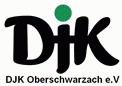 Aussteller (Bezeichnung und Anschrift der steuerbegünstigten Einrichtung)DJK Oberschwarzach e.V.    
Am Hollergraben 15
97516 Oberschwarzach  Bestätigung über Sachwendungenim Sinne des § 10b des Einkommensteuergesetzes an eine der in § 5 Abs. 1 Nr. 9 des Körperschaftsteuergesetzes bezeichneten Körperschaften, Personenvereinigungen oder VermögensmassenName und Anschrift des Zuwendenden:
Firmenbezeichnung
Name
Str.
PLZ Ort	Die Sachzuwendung stammt nach den Angaben des Zuwendenden aus dem Betriebsvermögen und ist mit dem Entnahmewert (ggf. mit dem niedrigeren gemeinen Wert) bewertet.	Die Sachzuwendung stammt nach den Angaben des Zuwendenden aus dem Privatvermögen.	Der Zuwendende hat trotz Aufforderung keine Angaben zur Herkunft der Sachzuwendung gemacht.	Geeignete Unterlagen, die zur Wertermittlung gedient haben, z. B. Rechnung, Gutachten, liegen vor.		Wir sind wegen Förderung (Angabe des begünstigten Zwecks / der begünstigten Zwecke) 
        Sportbetrieb DJK Oberschwarzach
nach dem letzten uns zugegangenen Freistellungsbescheid bzw. nach der Anlage zum Körperschaftsteuerbescheid des Finanzamtes Schweinfurt , StNr..249 / 110 / 10794 , vom 21.05.2015 
nach § 5 Abs. 1 Nr. 9 des Körperschaftsteuergesetzes von der Körperschaftsteuer und nach § 3 Nr. 6 des Gewerbesteuergesetzes von der Gewerbesteuer befreit.	Wir sind wegen Förderung (Angabe des begünstigten Zwecks / der begünstigten Zwecke) ........................................................................durch vorläufige Bescheinigung des Finanzamtes ................................, StNr...................................................., vom ........................ ab................................ als steuerbegünstigten Zwecken dienend anerkannt.Es wird bestätigt, dass die Zuwendung nur zur Förderung (Angabe des begünstigten Zwecks / der begünstigten Zwecke)DJK Oberschwarzach e.V -  für ….verwendet wird.Nur für steuerbegünstigte Einrichtungen, bei denen die Mitgliedsbeiträge steuerlich nicht abziehbar sind:	Es wird bestätigt, dass es sich nicht um einen Mitgliedsbeitrag handelt, dessen Abzug nach § 10b Abs. 1 des Einkommensteuergesetzes ausgeschlossen ist.Oberschwarzach ,_____________________________________________________________________________________________________(Ort, Datum und Unterschrift des Zuwendungsempfängers)Hinweis:Wer vorsätzlich oder grob fahrlässig eine unrichtige Zuwendungsbestätigung erstellt oder wer veranlasst, dass Zuwendungen nicht zu den in der Zuwendungsbestätigung angegebenen steuerbegünstigten Zwecken verwendet werden, haftet für die entgangene Steuer (§ 10b Abs. 4 EStG, § 9 Abs. 3 KStG, § 9 Nr. 5 GewStG).Diese Bestätigung wird nicht als Nachweis für die steuerliche Berücksichtigung der Zuwendung anerkannt, wenn das Datum des Freistellungsbe-scheides länger als 5 Jahre bzw. das Datum der vorläufigen Bescheinigung länger als 3 Jahre seit Ausstellung der Bestätigung zurückliegt (BMF vom 15.12.1994 - BStBl I S. 884).034123 Bestätigung über Geldzuwendung / steuerbegünstigte Einrichtungen / Verein  (2012)Wert  der Zuwendung - in Ziffern -300,00 Euro- in Buchstaben -
dreihundertTag der Zuwendung:23.06.2015